DOKUMENTASI-DOKUMENTASI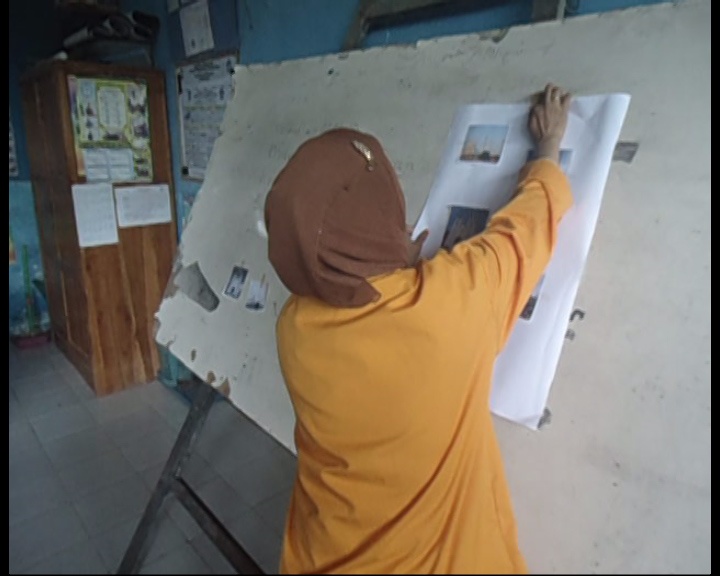 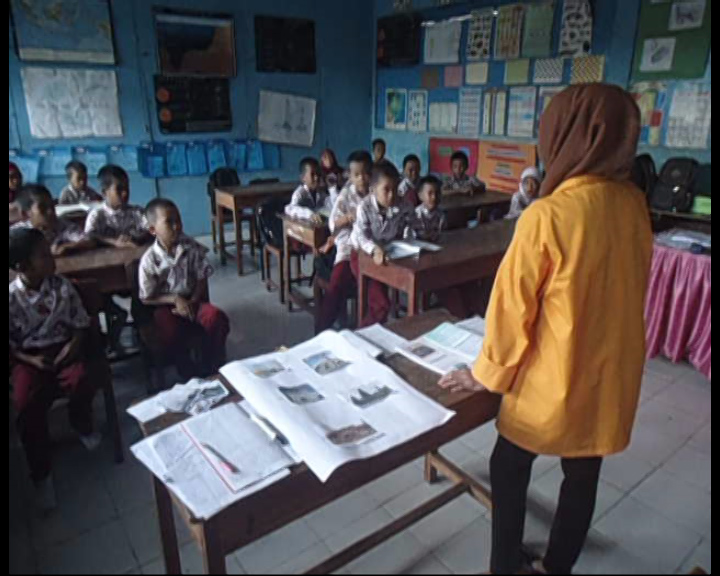 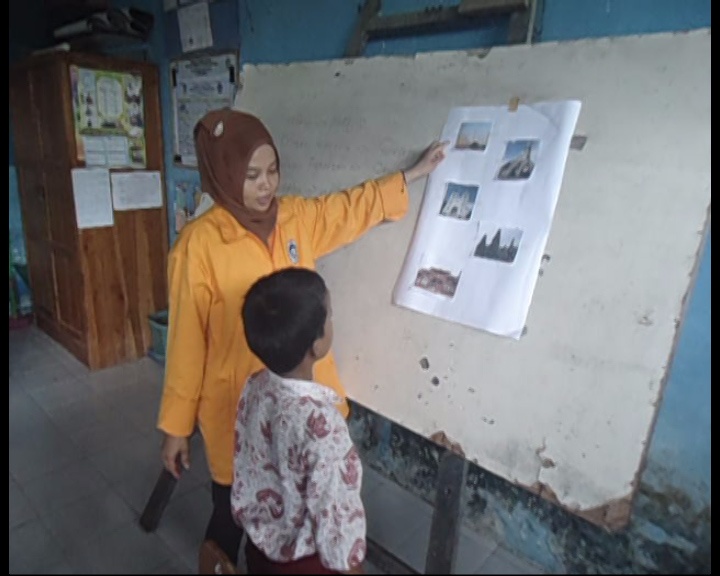 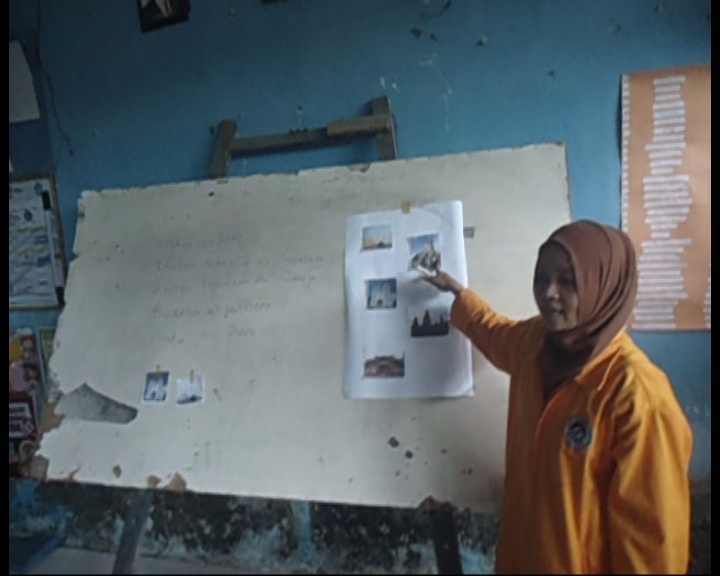 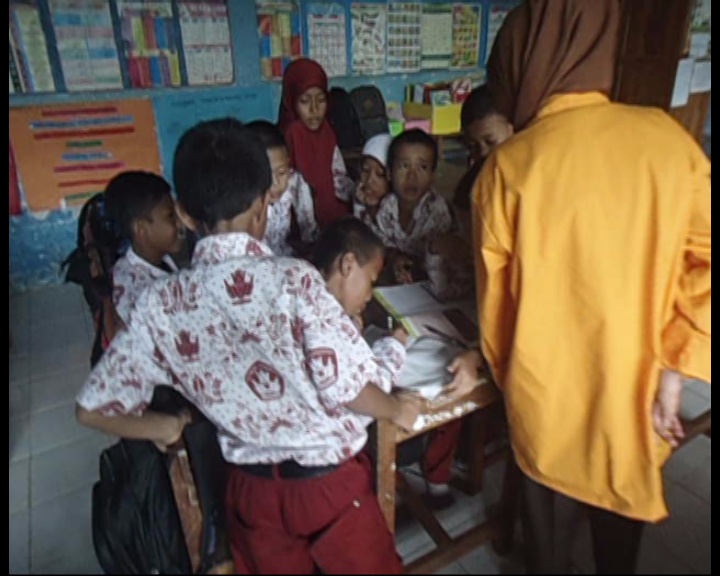 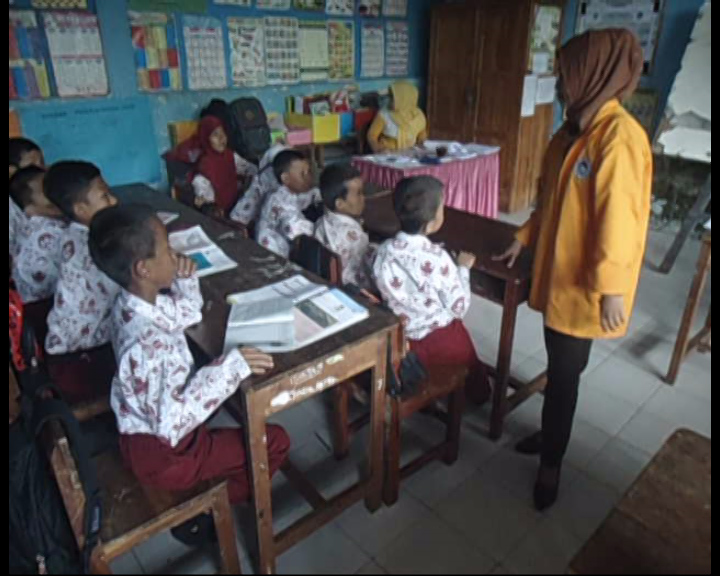 